13 октября в нашем детском саду прошел замечательный праздник «День Отца». Роль отца освящена веками.  Отец — это опора и защита семьи.  Он учит любить женщину, уважать старость, помогать слабым. Он воспитывает в детях самостоятельность, дисциплинированность, организованность, ответственность, чувство долга и чести. Ребята упорно готовились к этому замечательному празднику, учили стихи и песни, готовили танцы, чтобы порадовать своих пап. Ребята совместно с папами участвовали в соревнованиях. Все зарядились очень хорошим настроением на весь день. После мероприятия ребятишки подарили своим папам подарки, которые смастерили своими руками. Быть хорошим отцом — самая ответственная и нужная работа в жизни мужчины. Стать примером для сына и добрым волшебником для дочери. Научить, рассказать, защитить, объяснить и сделать всё это с любовью и терпением — такое может только папа. Поздравляем отцов, гордимся ими и желаем только счастья и здоровья!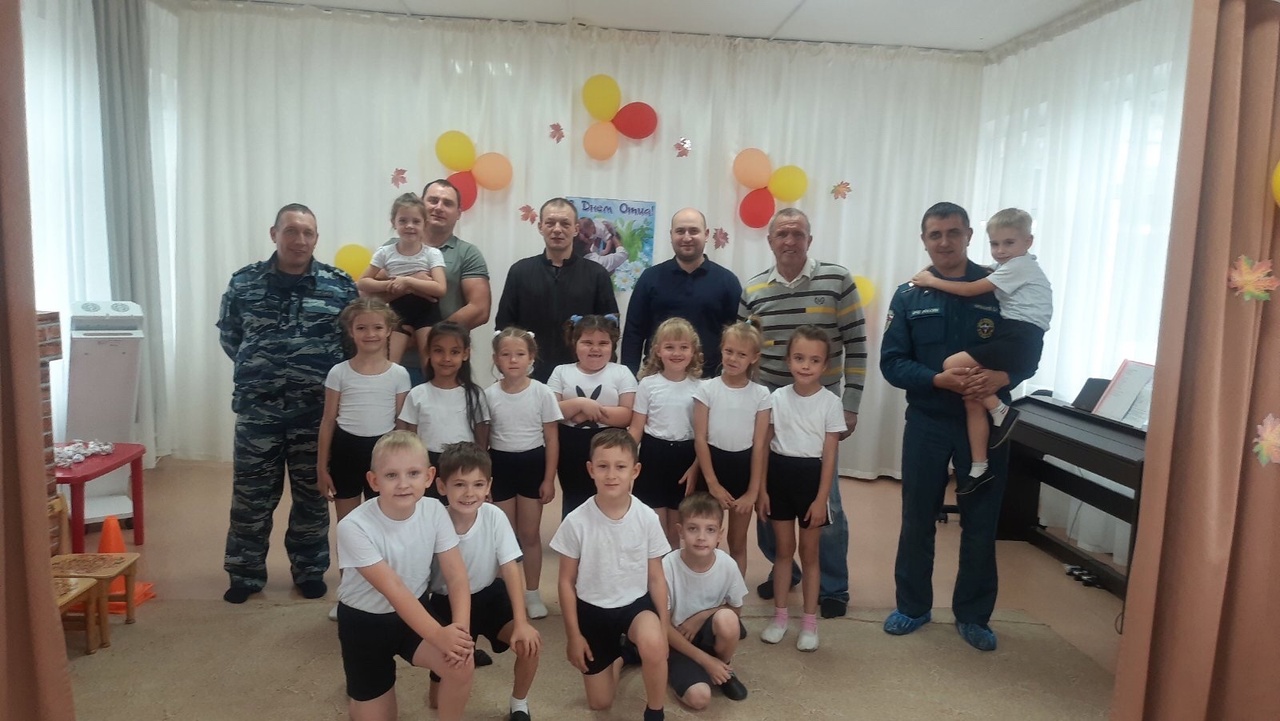 